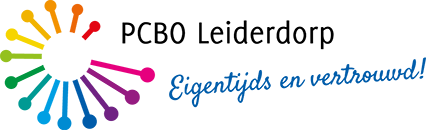 Gemeenschappelijke Medezeggenschapsraad Onderwerp: Notulen GMR-vergadering Datum: dinsdag 12-2-2019Locatie: ‘t Bolwerk, LeiderdorpAanwezig: Pol van Lier (voorzitter), Peter Plooi, Arres van Dijk, Marjet Pit, Jan van der Wel, Chantal Kooreman, Ada de Lange (secretaris), Martha Zandbergen (verslag) gast: Peter Laman (PCBO)Aanvang: 19:30 uur					NOTULENOpening 
De vergadering wordt geopend. De GMR leden beraden zich over de te bespreken stukken. Een punt voor de volgende vergadering is hoeveel taak-uren er voor de MR en GMR beschikbaar zouden moeten worden gesteld. Dit wordt ook gekoppeld aan een jaarplanning voor de MR-en/GMR. Daarnaast zal de GMR verzoeken om volgende stukken te voorzien van een “voorlegger” waarop duidelijk wordt aangegeven wat er van de GMR wordt verwacht (ter informatie, advies of instemming).Om 20:00 voegt de heer Laman zich aan de vergadering toe.Vaststellen notulist  
Martha van het Bolwerk maakt deze keer het verslag.Vaststellen agendaEr worden geen aanpassingen gedaan op de agendaIngekomen stukkenEr zijn geen ingekomen stukken.Bestuursformatieplan 2019-2020Bij de agenda zit het bestuursformatieplan, hiervoor is instemming van de personeelsgeleding van de GMR nodig.In het formatieplan wordt aangegeven dat wordt uitgegaan van een lichte groei in het leerlingenaantal van de PCBO. De GMR uit haar zorgen dat, gezien de verwachte uitstroom en de prognose voor de instroom, er geen sprake zal zijn van groei, maar eerder van stabilisatie of krimp. De heer Laman geeft aan dat de prognose voor 2019-2020 nog positief is, de uitstroom in 2021-2022 zal wel voor een daling zorgen, maar alleen als de instroom de komende jaren dit niet compenseerd. Er is nog geen sprake van een krimpscenario. De formatie kan aangepast worden maar voor 2019-2020 hoeft dit niet. Dit is ook zo aan de Raad van Toezicht voorgelegd.Naar aanleiding van de melding van instroom vraagt de GMR hoe de PCBO er voor gaat zorgen dat de instroom zo groot als wenselijk wordt (te groot is ook niet wenselijk). De heer Laman geeft aan dat beleidsmatig de basis vastligt in het beleidsplan. Daarnaast proberen we als PCBO de beste school te worden. Hier wordt dan voornamelijk met Cito score bedoeld. Daarnaast onderkent de PCBO dat belangrijke factoren voor aantrekking van nieuwe leerlingen zijn: de directeur, de intern begeleider en de ontvangst in de kleuterklassen. De PCBO heeft de laatste jaren dan ook geïnvesteerd in IB en de kleuterklassen. Daarnaast is het vooral aan de afzonderlijke scholen zelf om zich te profileren ten opzichte van de concurrerende scholen. We hebben veel punten die voor de PCBO spreken: leerling tevredenheid is hoog, Cito-scores zijn goed, en we zijn als een van de eerste in de regio met de GGD bezig om een breed veiligheidsplan op te stellen.De GMR stemt in met het bestuursformatieplan 2019-2020Functiebeschrijvingen leerkrachten/nadere invulling L11Bij de agenda gaat een notitie waarin kaders worden geschept om te komen tot de specialisme die dusdanige toegevoegde waarde bieden voor de  PCBO dat indeling in L11 gerechtvaardigd is. Dit is nodig omdat er veel specialismen zijn aangemeld door leerkrachten die wel een toegevoegde waarde bieden voor de PCBO, maar die gezien de herschrijving en waardering van L10 nu binnen het L10 pakket gerekend kunnen worden. Het gaat erom een dusdanige beschrijving te maken dat duidelijk is wanneer iemand vanwege zijn/haar specialisme in aanmerking komt voor L11. In de notitie worden een viertal benodigde specialisme uiteengezet:Taal/rekenenLeer/gedragsproblemenKleuter/onderbouw onderwijsUnieke specifieke deskundigheidDe GMR wordt gevraagd om, naar aanleiding van de notitie de volgende vragen te beantwoorden:Welke functieomschrijvingen L10/L11 verklaren we van toepassing voor de PCBO? De keuze is uit de CAO omschrijving of de Diade omschrijving. Waar de PCBO het de Diade omschrijving verkiest. Omdat de lerarengeleding aangeeft dat het nog onvoldoende met het team is besproken wordt beantwoording van deze vraag uiterlijk vrijdag 22-2-2019 door de lerarengeleding aan Peter Laman meegedeeld. Actie: lerarengeleding GMRAan welke specialismen bestaat er op onze scholen behoefte en hoe worden deze onder L10 en L11 ingeschaald?  De GMR gaat akkoord met de beschrijving in de notitie over het viertal beschreven wenselijke specialismen.Welke specialismen op L11 niveau zijn in welke omvang in ieder geval op elke school vereist? De GMR geeft aan dat dit op schoolniveau moet worden bepaald.Welke procedure moeten we volgen om tot een betere ordening van de huidige situatie te komen, inclusief een eventueel in de toekomst te volgen (interne) werving? De GMR gaat akkoord met de in de notite beschreven procedure.Spelregels taakbeleidBij de agenda zit een notitie waarin de spelregels voor de invulling van het taakbeleid worden uiteengezet. In de nieuwe CAO staat nu dat het werkverdelingsplan in het team moet worden verdeeld. Voor deze verdeling gelden regels die wettelijke zijn vastgelegd, danwel in de CAO staan, regels die bovenschools zijn vastgesteld en zaken die op schoolniveau te regelen zijn. De lerarengeleding heeft de voorgestelde spelregels taakbeleid aan de achterban voorgelegd. Daaruit zijn als opmerkingen meegegeven dat de maximering van 48 per week als een minpunt wordt ervaren. De heer Laman geeft aan dat dit in de CAO is bepaald (artikel 2.3 lid 5). Daarnaast wordt onder punt 12 de verplichting genoemd voor leraren om 10 vergaderingen per jaar verplicht aanwezig, waarvan 50% op niet-lesdagen mag vallen.  De verplichting stuit op weerstand van vooral de parttimers omdat deze dan op een vrije dag voor een overleg naar school moeten komen. De heer Laman legt uit dat dit in een school niet te voorkomen is, omdat er nu eenmaal zaken zijn die met het voltallige personeel besproken dienen te worden. Om de problemen die de verplichte aanwezigheid zou kunnen veroorzaken zoveel mogelijk te voorkomen, worden de verplichte vergaderingen vooraf per jaar vastgesteld. Dan heeft iedereen voldoende tijd om passende oplossingen te zoeken.De GMR stemt in met de spelregels van het taakbeleidAfspraken schoonmaakBij de Kastanjelaan is een discussie ontstaan met het schoonmaakbedrijf. Inmiddels is er een nieuwe afspraak uitonderhandeld voor alle 4 de scholen, waarbij de schoonmaak voor alle 4 de scholen gelijk wordt getrokken. Er is een nieuws schoonmaakschema en op de Kastanjelaan wordt een inhaalslag op de schoonmaak uitgevoerd. Het schoonmaakbedrijf heeft echter aangegeven opnieuw in gesprek te willen met de PCBO, dit punt wordt vervolgd.Staking 15 maart 2019In de media is een nieuwe stakingsdag aangekondigd, vrijdag 15 maart. De vakbond CNV heeft aangegeven nog in onderhandeling te zijn en daarom niet mee te staken. Het bestuur van de PCBO staat niet achter de staking van 15 maart, hierdoor zullen de leraren die aan de staking deelnemen geen doorbetaling van loon ontvangen. Wanneer deze leraren lid zijn bij de CNV zal ook de CNV geen uitkering uit de stakingskas uitkeren. De leraren van de PCBO mogen uiteraard zelf besluiten of ze wel of niet gaan staken. De Kastanjelaan heeft aangegeven op 15 maart te gaan staken, De Willem en de Regenboog staken niet, dit is reeds met de ouder gecommuniceerd. Bij ’t Bolwerk heeft meer dan 50% van de leraren aangegeven niet te willen gaan staken. Hierover is nog niet met de ouders gecommuniceerd. Er wordt aangegeven dat de werkdruk nog steeds hoog is, maar dat de leraren twijfelen of staken wel effect heeft.Notulen van 28 november 2018 goedkeuren voor publicatie op de websiteDe notulen zijn goedgekeurd, er wordt onderzocht hoe de notulen op de nieuwe site geplaatst kunnen worden. Wat verder ter tafel komtEr zijn geen aanvullende punten.RondvraagEr wordt geen gebruik gemaakt van de rondvraag.SluitingDe voorzitter sluit de vergadering.Foto GMR-leden voor websiteVolgende vergaderingen:16-4-2019, 19:30 Kastanjelaan4-6-2019, 19:30 Willem de ZwijgerNagekomen mail:From: pejelam@casema.nl <pejelam@casema.nl>
Date: wo 13 feb. 2019 om 15:35
Subject: nog wat opmerkingen nav GMR 12/2
To: Ada de Lange <adadelange@pcboleiderdorp.nl>, P. A. C. van Lier <pac.van.lier@vu.nl>Aan de leden van de GMR,
 Naar aanleiding van jullie opmerkingen gisteren, mijnerzijds nog wet reacties.
1) Gezien jullie vraag zal ik voortaan aan de stukken die vanuit de bestuurshoek op tafel komen een
‘fomuliertje” toevoegen waarop ik aangeef wat de vraag/ bedoeling is. Je zult daarop niet gauw terminologie terugvinden
die verwijst naar advies- of instemmingsrecht. Ik probeer dat onderscheid te bewaren voor het geval dat we het niet
met elkaar eens zouden worden en dat is uiterst zeldzaam. Mocht mijn opvolger (ooit) anders willen werken dan is dat zijn/haar
zaak maar ik zou beide partijen formalisering van verhoudingen zoveel mogelijk willen afraden.
2) Wat betreft de ontwikkeling van het leerlingaantal hoop ik duidelijk gemaakt te hebben dat een evt daling pas in ’22-’23 aan de orde
zou kunnen zijn, beperkt is  en een geleidelijk karakter kent. Hoopgevend zijn op dit moment op alle scholen (relatief ook op de Regenboog)
de aantallen kleuters. Grofweg gezien zit een school aan de goede kant wanneer de onderbouw (1t/m4) groter is dan de bovenbouw.
Dat is nu op 3 van de 4 scholen aan de orde. Niet gigantisch maar toch!
3) Het inzetten op meer leerlingen doen we al een aantal jaren door te werken aan de kwaliteit van het onderwijs. CITO eindtoets is eigenlijk de enige
harde meetlat maar daar scoren we in ieder geval vrijwel steeds goed/hoog(ik ken ook de beperkingen je moet eigenlijk naar de ontwikkelingsgroei
van kinderen kijken over een reeks van jaren, dat doen we ook maar verkoopt minder). Met taal en rekenen kennen we die door de regelmatige toetsen. 
Daarnaast zijn de tevredenheidsonderzoeken een meetlat.
4) Dat zijn dus unique selling points. Daarnaast valt te verwijzen naar vakleerkrachten, schooljudo, atelieronderwijs e.d.
Op dit moment zijn we bezig mede in het kader van het veiligheidsbeleid om de banden met Floreo Kids aan te halen. Als we dat
 voor elkaar krijgen zijn we ook een stuk verder dan de meeste andere scholen. Aansluiting van opvang en onderwijs biedt vele voordelen.
5) Wat betreft de digitale verkoop verwijs ik jullie graag naar de in aanbouw zijnde nieuwe websites en de daarin opgenomen teksten.
Nog niet helemaal klaar, we staan open voor suggesties. kijk nog even naar de actualiteit van de informatie medezeggenschap.
Voor het overige is het gesprek op het plein of bij de bakker vaak veel meer bepalend (en o zo moeilijk stuurbaar door het vele fake news)
Met vriendelijke groet, Peter.